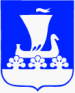 	 В соответствии с распоряжением комитета по образованию Киришского муниципального района Ленининградской области от 27 февраля 2023года № 41 «О проведении Всероссийских проверочных работ в муниципальных общеобразовательных организациях Киришского района в 2023 году»,- ПРИКАЗЫВАЮ:Провести Всероссийские проверочные работы (далее – ВПР) в МОУ «КСОШ №3» в 4-8 классах в соответствиис приложением 1.В целях обеспечения объективности оценивания при проверке работ участников ВПР утвердить состав школьной предметной комиссиии по проверке ВПР согласно приложению 2.Утвердить состав независимых общественных наблюдателей для осуществления наблюдения за процедурой проведения ВПР согласно приложению 3.Назначить школьным координатором, ответственным за организацию и проведение ВПР в МОУ «КСОШ № 3», Бантикову О.М., заместителя директора по учебно-воспитательной работе (УВР).Школьному координатору:5.1. Организовать своевременное ознакомление лиц, принимающих участие в проведении ВПР в 2023 году, с процедурой, порядком и графиком проведения ВПР.5.2. Внести необходимые изменения в расписание занятий в дни проведения ВПР.5.3. Получить доступ в личный кабинет федеральной информационной системы оценки качества образования (ФИС ОКО), внести информацию по 4–8-м классам и организовать получение и тиражирование материалов для проведения ВПР.5.4. В день проведения ВПР передать КИМ ВПР, коды участников и протокол соответствия организаторам в аудитории, а критерии оценивания работ – экспертам по проверке.5.5. Организовать выполнение участниками работы.5.6. Организовать проверку ответов участников с помощью критериев в течение дня проведения работы и следующего дня по соответствующему предмету.   6.    Организаторам проведения в аудитории:          6.1. Перед проведением ВПР проверить готовность аудитории.          6.2. В день проведения ВПР:получить материалы для проведения ВПР от школьного координатора, выдать участникам КИМ ВПР и коды участников.6.3. Обеспечить порядок в кабинете во время проведения проверочной работы.6.4. Заполнить бумажный протокол соответствия.6.5. По окончании ВПР собрать работы участников и передать их школьному координатору.7. Организовать присутствие общественных наблюдателей в МОУ «КСОШ № 3» в день проведения ВПР на протяжении всего периода проведения проверочной работы.8. Назначить техническим специалистом по сопровождению проведения ВПР учителя информатики Носкову Ю.В. 9.Техническому специалисту:9.1. Оказывать профильную помощь школьному координатору во время организации и проведения ВПР.9.2. В день проведения ВПР получить архив с КИМ ВПР и ключ к архиву и произвести печать КИМ.8. Школьной предметной комиссии осуществить проверку ответов участников ВПР по соответствующему предмету в соответствии с критериями оценивания работ, полученными от школьного координатора, в течение дня проведения работы и следующего за ним дня.9. Контроль исполнения приказа оставляю за собой.Директор					Н.П. Березнева Разослано: в дело, заместителю директора по учебно-воспитательной работе Бантиковой О.М.Приложение 1 к приказу № 59 от 09.03.2023 График проведения всероссийских проверочных работ в МОУ «КСОШ №3»Приложение 2 к приказу № 59от 09.03.2023Эксперты по проверке ВПР Приложение 3 к приказу № 59от 09.03.2023Состав независимых общественных наблюдателей для осуществления наблюдения за процедурой проведения Всероссийских проверочных работ РОССИЙСКАЯ ФЕДЕРАЦИЯМуниципальное образование Киришский муниципальный район  Ленинградской областиМуниципальное общеобразовательное учреждение «Киришская средняя общеобразовательная школа №3»(МОУ «КСОШ №3»)РОССИЙСКАЯ ФЕДЕРАЦИЯМуниципальное образование Киришский муниципальный район  Ленинградской областиМуниципальное общеобразовательное учреждение «Киришская средняя общеобразовательная школа №3»(МОУ «КСОШ №3»)РОССИЙСКАЯ ФЕДЕРАЦИЯМуниципальное образование Киришский муниципальный район  Ленинградской областиМуниципальное общеобразовательное учреждение «Киришская средняя общеобразовательная школа №3»(МОУ «КСОШ №3»)РОССИЙСКАЯ ФЕДЕРАЦИЯМуниципальное образование Киришский муниципальный район  Ленинградской областиМуниципальное общеобразовательное учреждение «Киришская средняя общеобразовательная школа №3»(МОУ «КСОШ №3»)РОССИЙСКАЯ ФЕДЕРАЦИЯМуниципальное образование Киришский муниципальный район  Ленинградской областиМуниципальное общеобразовательное учреждение «Киришская средняя общеобразовательная школа №3»(МОУ «КСОШ №3»)П Р И К А ЗП Р И К А ЗП Р И К А ЗП Р И К А ЗП Р И К А Зот09.03.2023г.№ 59г. Кириши Ленинградской областиг. Кириши Ленинградской областиг. Кириши Ленинградской областиг. Кириши Ленинградской областиО проведении Всероссийских проверочных работ Ознакомлены___________________Бантикова О.М.______________________________________Носкова Ю.В.______________________________________Зыбина А.А.______________________________________Урядникова Е.Г.______________________________________Румянцева В.А.______________________________________Швечкова Г.Д.______________________________________Горшкова О.С.______________________________________Малыгина В.С.______________________________________Морошкина М.В.______________________________________Аитова О.Ю.______________________________________Михайлова С.М.______________________________________Нехорошева А.А.______________________________________Жукова А.С.______________________________________Карлюга А.А.______________________________________Соколова Л.Н.______________________________________Беляева Е.В.______________________________________Борщ А.Р.______________________________________Клокова Ю.Н.______________________________________Веренич Т.Н.______________________________________Колобова И.Ю.______________________________________Ластухина О.В.______________________________________Цветкова Е.В.______________________________________Кириллова Р.Г.______________________________________Горбунова Т.В. ______________________________________Гайнулина Е.С.___________________КлассДатаПредмет4а15.03.2023Русский язык (часть 1)4а22.03.2023Русский язык (часть 2)4а05.04.2023Математика4а12.04.2023Окружающий мир5а05.04.2023История5а11.04.2023Русский язык5а13.04.2023Математика5а18.04.2023Биология6а04.04.2023Математика6б04.04.2023Математика6а06.04.2023Русский язык6б06.04.2023Русский язык6а19.04.20232 предмет (общественно-научный)6б19.04.20232 предмет (общественно-научный)6а25.04.20231 предмет (естественно-научный)6б25.04.20231 предмет (естественно-научный)7а06.04.20231 предмет (естественно-научный)7б06.04.20231 предмет (естественно-научный)7а10.04.2023-14.04.2023Английский язык7б10.04.2023-14.04.2023Английский язык7а18.04.2023Математика7б18.04.2023Математика7а20.04.2023Русский язык7б20.04.2023Русский язык7а26.04.20232 предмет (общественно-научный)7б26.04.20232 предмет (общественно-научный)8а18.04.2023Русский язык8а20.04.2023Математика8а25.04.20232 предмет (общественно-научный)8а27.04.20231 предмет (естественно-научный)КлассПредметФИО4аРусский языкЦветкова Е.В.Ластухина О.В.Гайнулина Е.С.4аМатематикаЦветкова Е.В.Горбунова В.А.Ширнина С.А.4аОкружающий мирЦветкова Е.В.Зыбина А.А.Кириллова Р.Г.5аИсторияГоршкова О.С.Малыгина В.С.Морошкина М.В.5аРусский языкУрядникова Е.Г.Аитова О.Ю.Михайлова С.М.5аМатематикаРумянцева В.А.Нехорошева А.А.Жукова А.С.5аБиологияКарлюга А.А.Аитова О.Ю.Колобова И.Ю.6а, 6бИсторияОбществознаниеГоршкова О.С.Малыгина В.С.Морошкина М.В.6а, 6бБиологияГеографияКарлюга А.А.Аитова О.Ю.Швечкова Г.Д.6а, 6бРусский языкСоколова Л.Н.Михайлова С.М.Урядникова Е.Г.6а, 6бМатематикаРумянцева В.А.Жукова А.С.Бантикова О.М.7а, 7бАнглийский языкБеляева Е.В.Клокова Ю.Н.Борщ А.Р.7а, 7бБиологияФизикаКарлюга А.А.Веренич Т.Н.Колобова И.Ю.7а, 7бИсторияОбществознаниеГеографияМалыгина В.С.Швечкова Г.Д.Морошкина М.В.7а, 7бРусский языкУрядникова Е.Г.Соколова Л.Н.Аитова О.Ю.7а, 7бМатематикаРумянцева В.А.Жукова А.С.Нехорошева А.А.8аИсторияОбществознаниеГеографияГоршкова О.С.Малыгина В.С.Швечкова Г.Д.8аБиологияФизикаХимияКарлюга А.А.Колобова И.Ю.Веренич Т.Н.8аРусский языкУрядникова Е.Г.Аитова О.Ю.Соколова Л.Н.8аМатематикаРумянцева В.А.Бантикова О.М.Жукова А.С.№ п/пФ.И.О.СтатусЛеонтьева Жанна ГеннадьевнаРодитель (законный представитель)3аОрлова Светлана НиколаевнаРодитель (законный представитель)3бПетрова Елена ВладимировнаРодитель (законный представитель) 4аБелашова Светлана ИгоревнаРодитель (законный представитель) 6бМедведева Ирина ЮрьевнаРодитель (законный представитель) 5аНелюбина  Екатерина АлександровнаРодитель (законный представитель) 5аАжбаева Дина ВладимировнаРодитель (законный представитель) 6аИванова Марина ФедоровнаРодитель (законный представитель) 6бЧернышова Кристина АлександровнаРодитель (законный представитель) 6бКолобова Оксана АнатольевнаРодитель (законный представитель) 7б